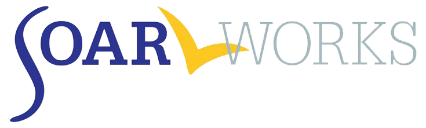 SOAR Checklist for Initial Child SSI ClaimsDate:  Child’s Name:   	Child’s SSN: Parent/Guardian’s Name: Parent/Guardian’s SSN: Parent/Guardian’s Phone #: Caseworker’s Name:                        Phone #: Paper Forms (all forms signed by parent/guardian when appropriate)	SSA-827: Authorization to Disclose Information to SSA	SSA-1696: Appointment of Representative 	SSA-8000: Application for Supplemental Security Income (SSI) If applicable:SSA-3375-3379: Child Function Report (choose appropriate age group) 3375: Birth to 1st Birthday 3376: Age 1 to 3rd Birthday 3377: Ages 3 to 6th Birthday 3378: Ages 6 to 12th Birthday 3379: Ages 12 to 18th Birthday SSA-5665: Teacher Questionnaire SSA-8010: Statement of Income and Resources	SSA-4815: Medical Report on Child with Allegation of Human Immunodeficiency   Virus (HIV) Infection Photocopies of income/resources for deeming purposes:  Proof of current income for the child and family members living in the household (e.g., pay stubs, self-employment tax returns, unemployment tax returns, unemployment or other program benefits, child support)  Proof of resources for the child and parents living in the household (e.g., bank account statements, life insurance policies, certificates of deposits, stocks or bonds)Online Forms 	Disability Report - Child (SSA-3820)Submitted on: ___________________Supporting Documentation (Will be submitted to DDS upon receipt of bar-coded cover sheet or using Electronic Records Express)	Medical Summary Report Medical Records Educational Records